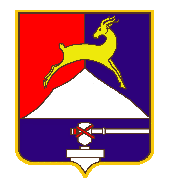 СОБРАНИЕ  ДЕПУТАТОВ                          УСТЬ-КАТАВСКОГО ГОРОДСКОГО ОКРУГАЧЕЛЯБИНСКОЙ ОБЛАСТИСемнадцатое заседаниеРЕШЕНИЕот  22.11.2023  № 117                                                                г. Усть-Катав    Об утверждении регулируемого тарифа перевозки пассажиров и багажа автомобильным транспортом общего пользования по муниципальным маршрутам на территории Усть-Катавского городского округаВ соответствии с Федеральным законом от 13.07.2015 года № 220-ФЗ «Об организации регулярных перевозок пассажиров и багажа автомобильным транспортом и городским наземным электрическим транспортом в Российской Федерации и о внесении изменений в отдельные законодательные акты Российской Федерации», постановлением администрации Усть-Катавского городского округа от 30.01.2020 года № 111 «Об утверждении Порядка организации транспортного обслуживания населения на муниципальных маршрутах регулярных перевозок в границах Усть-Катавского городского округа», постановлением администрации Усть-Катавского городского округа от 19.04.2021 года № 598 «Об утверждении критериев, по которым осуществляется отнесение муниципальных маршрутов регулярных перевозок к социально-значимым маршрутам», Уставом Усть-Катавского городского округа, Собрание депутатовРЕШАЕТ:Утвердить регулируемый тариф на перевозки пассажиров и багажа автомобильным транспортом общего пользования на территории Усть- Катавского городского округа по следующим муниципальным маршрутам:Предельная плата за перевозку каждого места багажа, разрешенного к перевозу в автобусах муниципального сообщения, приравнивается к тарифу за одну поездку.2.Данное решение опубликовать в газете «Усть-Катавская неделя» и разместить на официальном сайте Усть-Катавского городского округа www.ukgo.su.3. Решение Собрания депутатов Усть-Катавского городского округа от 08.12.2021 № 154 «Об утверждении регулируемого тарифа перевозки пассажиров и багажа автомобильным транспортом общего пользования по муниципальным маршрутам на территории Усть-Катавского городского округа» считать утратившим силу с 01.01.2024 года.4.Настоящее решение вступает в силу с 01.01.2024 года.5.Контроль за исполнением настоящего решения возложить на председателя комиссии по финансово-бюджетной и экономической политике С.Н.Федосову.Заместитель Председателя Собрания депутатовУсть-Катавского городского округа                                           С.Н.ФедосоваГлава Усть-Катавского городского округа                                С.Д.Семков№ п/пНаименование маршрутаРегулируемый тариф, в руб.№ 9р«МКР - Вокзал - Шанхай»20,0№ 11р«МКР - р/д Минка - с. Минка» МКР-р/д МинкаМКР-с.Минкар/д Минка- с. Минка30,040,015,0№ 3/1р«МКР-Кол.сад № 2»20,0№ 7р«Центр - Кол.сад № 1»20,0№ 14р«Центр - Кол. сад № 3»20,0№ 6р«Центр - п. Малый Бердяш»20,0